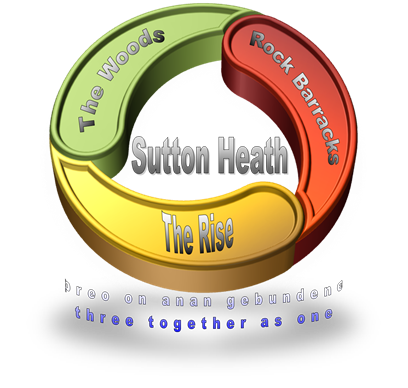 SUTTON HEATH PARISH COUNCIL NEWSLETTERSutton Heath Parish Councillors:Chairman:               Stirling Askew                01394 421051Vice Chairman:       Nick Ward                    	 01394 461447Councillors:            Claire Anderson             01394 809891                                                                  Louise Chalklen             01394 766576                                                            Chris Hall                       01394 461536	                                 Roy Hirst                        01394 460411		         Colin Wearmouth	  01394 420794	Parish Clerk            Chrissie Burch                07775 743949 or www.suttonheathclerk@yahoo.comThe next Parish Council Meeting and Annual Meeting will be held on Mon 11 Mar 2019 and will be held at 1900hrs in the Barnsdale Centre. All residents are welcome to attend these meetings. If you wish a topic to be discussed please contact any of the Parish Councillors on the numbers listed above, or use the suggestion box on the back of the notice board opposite the Premier Shop. Parish Council agendas, dates of meetings and their minutes, finances and other information is available to view at  http://suttonheath.onesuffolk.net/Discussed at the last Parish Council meeting on 14th Jan 19Provision of a bus service.  This has been on-going for some time but with several parishioners present also pressing for one it was agreed to ask Cllr. Reid (SCC councillor) to attend a meeting to discuss that specifically.  Dates are being checked for availability. Parishioners advised that a lot of people were unaware that Sutton Heath had a defibrillator or where it was located.  The defibrillator is on the wall of the Alan Crompton Hall. Lack of lighting in the car park where someone had a fall recently.  MOD to be asked to provide two extra lights.A suggestion was made via the drop box that it would be nice to have some seats where people wait for the mobile library van and maybe another one or two at other points on the estate. The need for an Emergency Plan for Sutton Heath. The Army already has one for the Camp but it does not cover the village part of the site.VAS (Vehicle Activation Signs).  You will now probably have seen these lights flashing at you if you go over the speed limit.  SCC look after these for us.The possibility of providing a new laptop for the Parish Clerk.Discussed the possibility of going to an electronic mans of payment for items, still with the same security f two signatories but making the whole process quicker.This is just a brief summary of what was discussed.  For a copy of the full minutes see on the Parish Council noticeboard or on the Parish Council website.  http://suttonheath.onesuffolk.net.MOBILE LIBRARY DATES AND TIMES FOR 2019The mobile library van calls every 4 weeks on a Wednesday from 12:00 to 12:20 in the Shop Car Park.Dates are : 9 Jan, 6 Feb, 6 Mar, 3 Apr, 1 May, 29 May, 26 Jun, 24 Jul, 21 Aug, 18 Sept, 16 Oct, 13 Nov and 11 Dec.CONNECTING   COMMUNITIESDemand ResponsiveBus ServiceSutton HeathCall  01728 830516Monday to Friday 08:45 – 16:00Connecting communities is our local demand responsive bus service available Monday to Saturday.When you need to make a journey and there is no public transport available to you we can provide you with transport to access local villages or Woodbridge or connect you to an appropriate bus or train link at Woodbridge or Melton.For more information on how to use this service please call01728 830516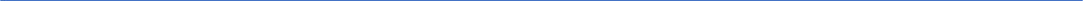 SUTTON HEATH PARISH CLERK VACANCYSutton Heath Parish Council seeks a person with an interest in the local community to the post of Clerk to the Parish Council, with the potential start date of 1 Mar 2019.The Clerk is responsible for managing the Council’s day to day business, providing advice, and implementing decisions.Applicants will need to be computer literate, able to prepare council agendas and record minutes, be familiar with book keeping and financial procedures and be able to correspond with external organisations on behalf of the Council. Formal training and plenty of help and advice will be available.Working hours are about 6 hours per week and the start salary is in accordance with nationally agreed scales. There is also a domestic allowance paid £18.00 a calendar month for using your home as your place of work. With the exception of meetings attendance, the post holder will be expected to work from home and will be provided with a computer and mobile telephone.The Council meets in the evening currently on the second Monday a month, with other evenings being called as required.For an application form and job description, please contact the Chairman, Cllr S. Askew. Email address suttonheathclerk@yahoo.comApplication forms should be returned via email or posted marked “Private & Confidential” to the following address by no later than Fri 8 February 2019. Cllr S Askew Barnsdale Centre, Easton Rd, Sutton Heath, Woodbridge, IP12 3TD. Tel: 01394 421051Job Types: Part-time, PermanentSalary: £9.808 /hour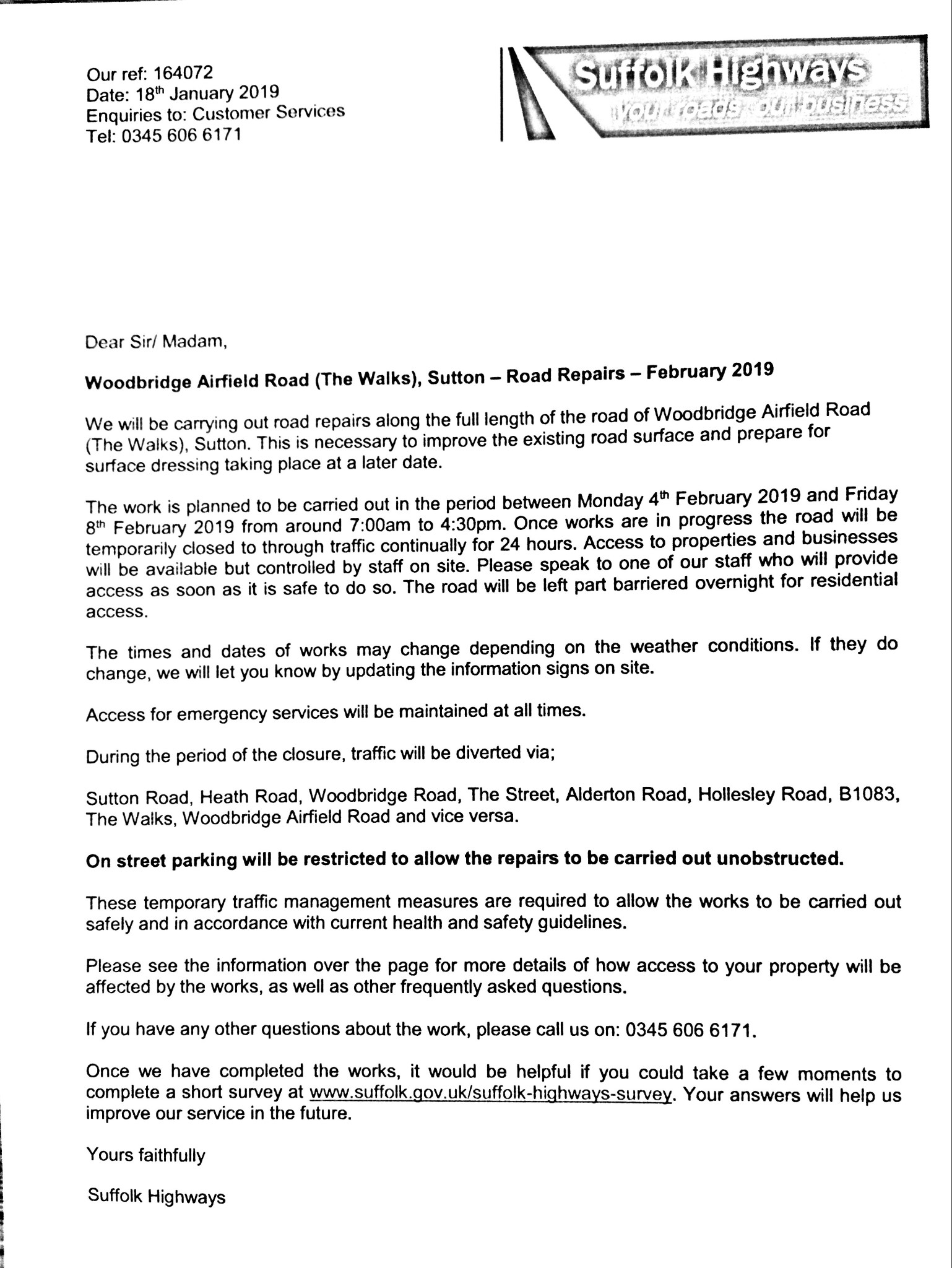 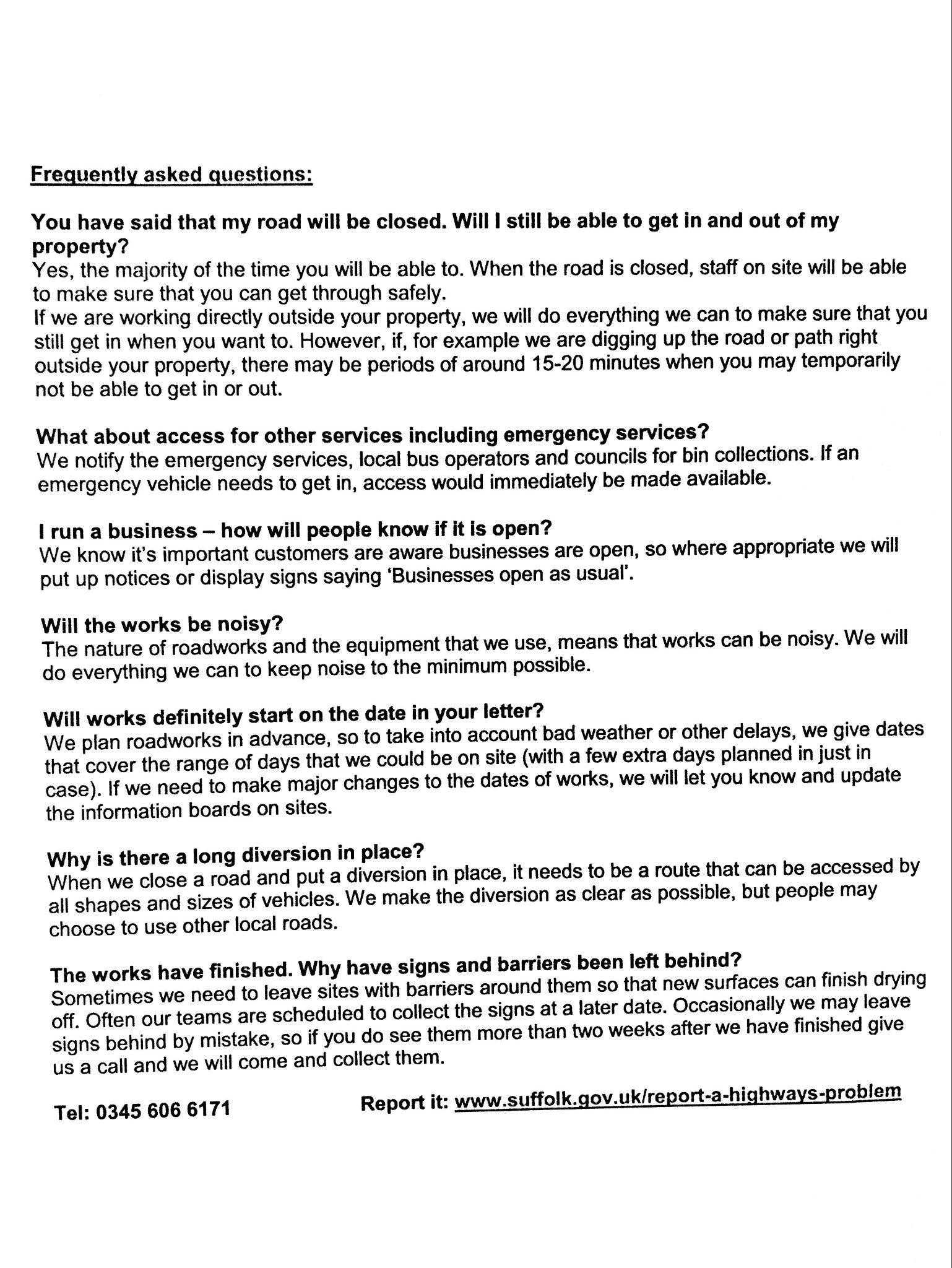 